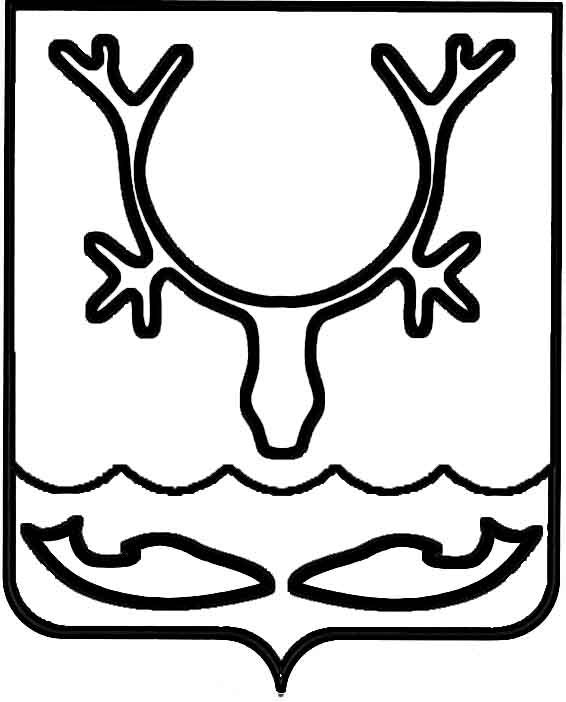 Администрация муниципального образования
"Городской округ "Город Нарьян-Мар"ПОСТАНОВЛЕНИЕОб установлении публичного сервитута             в целях реконструкции и эксплуатации наружного водовода в две нитки на участке от проектируемой ВНС в т. А в районе             ж.д. № 2 по ул. 60 лет Октября до ВК-32          в районе д. № 32 по ул. 60 лет ОктябряВ соответствии со статьей 23, главой V.7 Земельного кодекса Российской Федерации, Уставом муниципального образования "Городской округ "Город 
Нарьян-Мар", рассмотрев представленные документы, ходатайство Нарьян-Марского                             МУ ПОК и ТС от 14.11.2023 № 8021 об установлении публичного сервитута, учитывая отсутствие заявлений иных правообладателей земельных участков в период публикации сообщения (№ 22 (515) от 23.11.2023) о возможном установлении публичного сервитута, Администрация муниципального образования "Городской округ "Город Нарьян-Мар"П О С Т А Н О В Л Я Е Т:1.	Установить публичный сервитут общей площадью 5405 кв.м. сроком                         на 49 (сорок девять) лет на основании ходатайства Нарьян-Марского МУ ПОК и ТС
(ОГРН 1028301648473, ИНН 8301020069, адрес: Ненецкий автономный округ, 
г. Нарьян-Мар, ул. Рабочая, д. 18А) от 14.11.2023 № 8021 в целях реконструкции 
и эксплуатации наружного водовода в две нитки на участке от проектируемой ВНС 
в т. А в районе ж.д. № 2 по ул. 60 лет Октября до ВК-32 в районе д. № 32 по ул. 60 лет Октября (в соответствии с подпунктом 1 статьи 39.37 Земельного кодекса Российской Федерации) в отношении земельных участков с кадастровыми номерами: 83:00:050020:622, Ненецкий автономный округ, г. Нарьян-Мар, ул. им. 60-летия Октября;83:00:050020:619, Ненецкий автономный округ, г. Нарьян-Мар, ул. им. 60-летия Октября;83:00:050020:58, установлено относительно ориентира, расположенного 
в границах участка. Ориентир федеральная дорога. Почтовый адрес ориентира: Ненецкий автономный округ, г. Нарьян-Мар, ул. 60 лет Октября;83:00:050022:35, установлено относительно ориентира, расположенного 
в границах участка. Ориентир федеральная дорога. Почтовый адрес ориентира: Ненецкий автономный округ, г. Нарьян-Мар, ул. 60 лет Октября;83:00:050022:692, Российская Федерация, Ненецкий автономный округ, 
г. Нарьян-Мар;83:00:050022:64, Ненецкий автономный округ, г. Нарьян-Мар, ул. 60 лет Октября, д. 28;83:00:050022:65, Местоположение установлено относительно ориентира, расположенного за пределами участка. Почтовый адрес ориентира: Ненецкий автономный округ, г. Нарьян-Мар, ул. 60 лет Октября, д. 26;83:00:050022:68, Местоположение установлено относительно ориентира, расположенного за пределами участка. Почтовый адрес ориентира: Ненецкий автономный округ, г. Нарьян-Мар, ул. 60 лет Октября, д. 20;83:00:050022:101, Российская Федерация, Ненецкий автономный округ, 
г.о. город Нарьян-Мар, г. Нарьян-Мар, ул. им. 60-летия Октября, з/у 30;83:00:050022:50, Местоположение установлено относительно ориентира, расположенного за пределами участка. Почтовый адрес ориентира: установлено относительно ориентира, расположенного в границах участка. Ориентир детский дом. Почтовый адрес ориентира: Ненецкий автономный округ, г. Нарьян-Мар, ул. 60 лет Октября, д. 32;83:00:050022:36, Ненецкий автономный округ, г. Нарьян-Мар, ул. 60 лет Октября, дом 34; 83:00:050022:73, Ненецкий автономный округ, г. Нарьян-Мар, ул. 60 лет Октября, дом 18;83:00:050022:179, Ненецкий автономный округ, г. Нарьян-Мар, ул. 60 лет Октября в районе д. 32;83:00:050023:30, Местоположение установлено относительно ориентира, расположенного за пределами участка. Почтовый адрес ориентира: Ненецкий автономный округ, г. Нарьян-Мар, ул. Рабочая;83:00:000000:13118, Российская Федерация, Ненецкий автономный округ, 
г. Нарьян-Мар.Обоснование необходимости установления публичного сервитута:- решение Совета городского округа "Город Нарьян-Мар" от 22.02.2022 № 313-р "Об утверждении Генерального плана муниципального образования "Городской округ "Город Нарьян-Мар";- распоряжение Департамента строительства, жилищно-коммунального хозяйства, энергетики и транспорта Ненецкого автономного округа от 11.11.2021                    № 418-р "Об утверждении программы комплексного развития систем коммунальной инфраструктуры муниципального образования "Городской округ "Город Нарьян-Мар" Ненецкого автономного округа на период до 2040 года";- распоряжение Департамента строительства, жилищно-коммунального хозяйства, энергетики и транспорта Ненецкого автономного округа от 30.11.2022                   № 633-р "Об утверждении изменений, вносимых в Инвестиционную программу 
в сфере водоснабжения Нарьян-Марского муниципального предприятия объединенных котельных и тепловых сетей на 2022-2024 годы".2.	Утвердить границы публичного сервитута общей площадью 5405 кв.м.                          в отношении земельных участков с кадастровыми номерами: 83:00:050020:622, Ненецкий автономный округ, г. Нарьян-Мар, ул. им. 60-летия Октября;83:00:050020:619, Ненецкий автономный округ, г. Нарьян-Мар, ул. им. 60-летия Октября;83:00:050020:58, установлено относительно ориентира, расположенного 
в границах участка. Ориентир федеральная дорога. Почтовый адрес ориентира: Ненецкий автономный округ, г. Нарьян-Мар, ул. 60 лет Октября;83:00:050022:35, установлено относительно ориентира, расположенного 
в границах участка. Ориентир федеральная дорога. Почтовый адрес ориентира: Ненецкий автономный округ, г. Нарьян-Мар, ул. 60 лет Октября;83:00:050022:692, Российская Федерация, Ненецкий автономный округ, 
г. Нарьян-Мар;83:00:050022:64, Ненецкий автономный округ, г. Нарьян-Мар, ул. 60 лет Октября, д. 28;83:00:050022:65, Местоположение установлено относительно ориентира, расположенного за пределами участка. Почтовый адрес ориентира: Ненецкий автономный округ, г. Нарьян-Мар, ул. 60 лет Октября, д. 26;83:00:050022:68, Местоположение установлено относительно ориентира, расположенного за пределами участка. Почтовый адрес ориентира: Ненецкий автономный округ, г. Нарьян-Мар, ул. 60 лет Октября, д. 20;83:00:050022:101, Российская Федерация, Ненецкий автономный округ, 
г.о. город Нарьян-Мар, г. Нарьян-Мар, ул. им. 60-летия Октября, з/у 30;83:00:050022:50, Местоположение установлено относительно ориентира, расположенного за пределами участка. Почтовый адрес ориентира: установлено относительно ориентира, расположенного в границах участка. Ориентир детский дом. Почтовый адрес ориентира: Ненецкий автономный округ, г. Нарьян-Мар, ул. 60 лет Октября, д.32;83:00:050022:36, Ненецкий автономный округ, г. Нарьян-Мар, ул. 60 лет Октября, дом 34;83:00:050022:73, Ненецкий автономный округ, г. Нарьян-Мар, ул. 60 лет Октября, дом 18;83:00:050022:179, Ненецкий автономный округ, г. Нарьян-Мар, ул. 60 лет Октября в районе д. 32;83:00:050023:30, Местоположение установлено относительно ориентира, расположенного за пределами участка. Почтовый адрес ориентира: Ненецкий автономный округ, г. Нарьян-Мар, ул. Рабочая;83:00:000000:13118, Российская Федерация, Ненецкий автономный округ, 
г. Нарьян-Мар.3.	Нарьян-Марское МУ ПОК и ТС (ОГРН 1028301648473, ИНН 8301020069, адрес: Ненецкий автономный округ, г. Нарьян-Мар, ул. Рабочая, д. 18А) обязано привести земельный участок в состояние, пригодное для его использования 
в соответствии с разрешенным использованием, в срок не позднее чем три месяца 
после завершения строительства, капитального или текущего ремонта, реконструкции, эксплуатации, консервации, сноса инженерного сооружения, для размещения которого был установлен публичный сервитут.4.	Нарьян-Марское МУ ПОК и ТС вправе:4.1 приступить к осуществлению публичного сервитута со дня внесения сведений о нем в Единый государственный реестр недвижимости;4.2 в установленных границах публичного сервитута осуществлять 
в соответствии с требованиями законодательства Российской Федерации деятельность, для обеспечения которой установлен публичный сервитут;4.3 до окончания срока публичного сервитута обратиться с ходатайством 
об установлении публичного сервитута на новый срок.5.	Управлению муниципального имущества и земельных отношений Администрации МО "Городской округ "Город Нарьян-Мар" обеспечить:5.1 опубликование настоящего постановления в порядке, установленном 
для официального опубликования (обнародования) муниципальных правовых актов; 5.2 направление копии настоящего постановления в орган регистрации прав;5.3 направление Нарьян-Марскому МУ ПОК и ТС копии настоящего постановления, сведений о лицах, являющихся правообладателями земельных участков, обремененных публичным сервитутом.6.	Порядок расчета и внесения платы за публичный сервитут установить                             в соответствии со статьей 39.46 Земельного кодекса Российской Федерации.7.	Настоящее постановление подлежит официальному опубликованию                                 и размещению на официальном сайте Администрации муниципального образования "Городской округ "Город Нарьян-Мар" в информационно телекоммуникационной сети "Интернет" в течение пяти рабочих дней со дня его принятия.8.	Контроль за исполнением настоящего постановления оставляю за собой.Приложениек постановлению Администрациимуниципального образования "Городской округ "Город Нарьян-Мар"от 11.12.2023 № 1697Описание границ публичного сервитутав целях реконструкции и эксплуатации наружного водовода в две нитки на участке 
от проектируемой ВНС в т. А в районе ж.д. № 2 по ул. 60 лет Октября до ВК-32 
в районе д. № 32 по ул. 60 лет Октября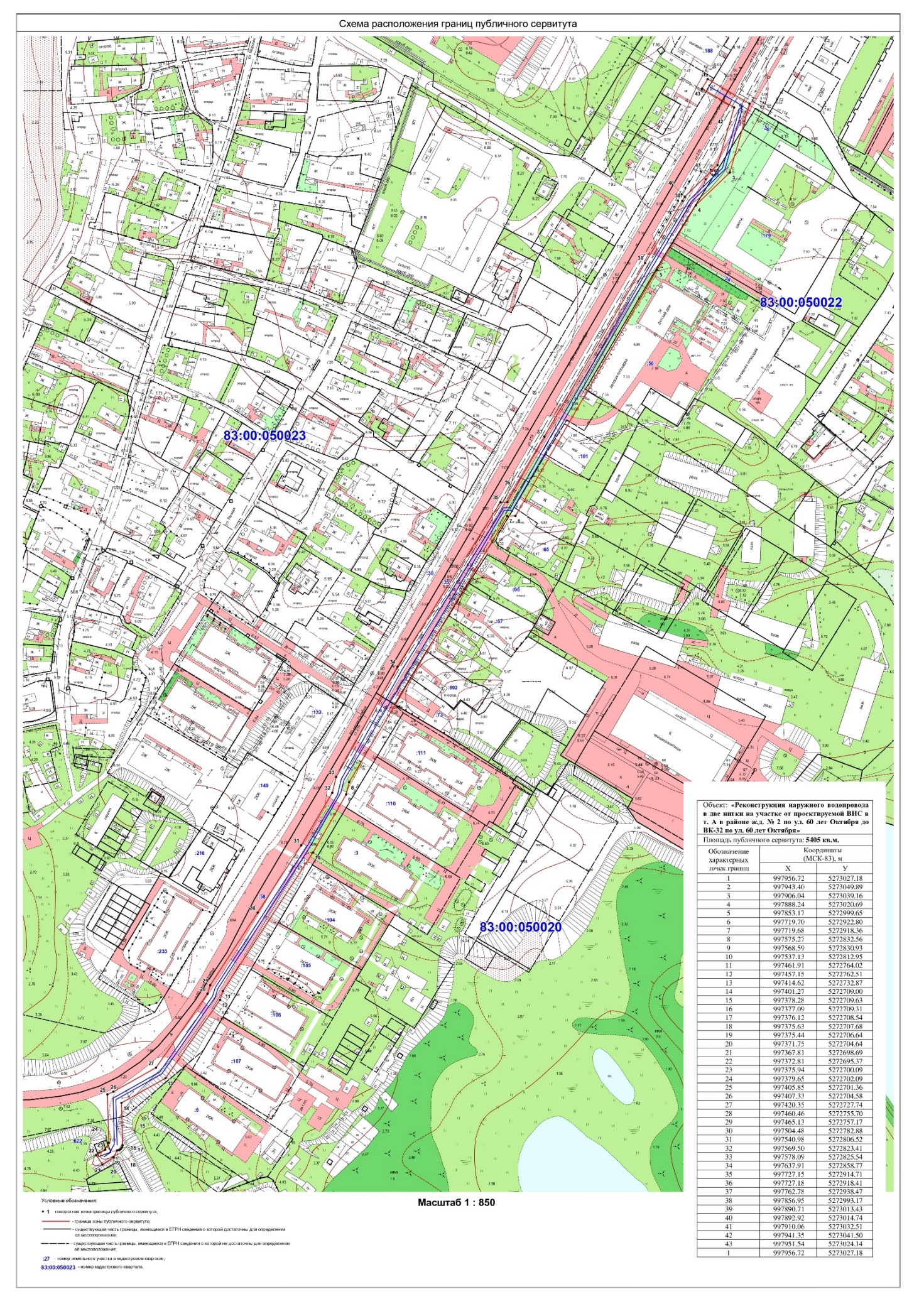 11.12.2023№1697Глава города Нарьян-Мара О.О. Белак1. Местоположение публичного сервитута: Ненецкий автономный округ, муниципальное образование "Городской округ "Город Нарьян-Мар".2. Система координат, используемая для ведения Единого государственного реестра недвижимости, с указанием зоны (зон) картографической проекции, 
в которой определены координаты характерных точек: МСК83 (зона 5)